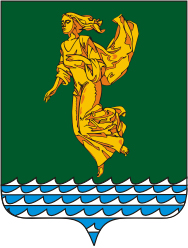 В соответствии с Федеральным законом от 06.10.2003 года № 131-ФЗ «Об общих принципах организации местного самоуправления в Российской Федерации», Законом Иркутской области от 06.05.2022 года № 33-ОЗ «Об отдельных вопросах реализации на территории Иркутской области инициативных проектов», постановлением Правительства Иркутской области от 31.08.2022 года № 679-пп «О реализации отдельных положений Закона Иркутской области от 06.05.2022 года № 33-ОЗ «Об отдельных вопросах реализации на территории Иркутской области инициативных проектов», распоряжением Правительства Иркутской области от 09.08.2022 года № 444-рп «О комиссиях по проведению конкурсного отбора инициативных проектов на территории Иркутской области», Уставом Ангарского городского округа, Дума Ангарского городского округаРЕШИЛА:Внести в Положение об инициативных проектах, утвержденное решением Думы Ангарского городского округа от 25.02.2021 года № 51-09/02рД, изложив его в новой редакции согласно приложению № 1 к настоящему решению.Внести в Порядок формирования и деятельности Комиссии по проведению конкурсного отбора инициативных проектов, утвержденный решением Думы Ангарского городского округа от 25.02.2021 года № 51-09/02рД, изложив его в новой редакции согласно приложению № 2 к настоящему решению.Настоящее решение вступает в силу после его официального опубликования.Опубликовать настоящее решение в газете «Ангарские ведомости».Председатель Думы	Ангарского городского округа                                                               А.А. ГородскойМэр Ангарского городского округа                                                            С.А. ПетровПриложение № 1к решению ДумыАнгарского городского округа от 28.09.2022№ 225-39/02рДПОЛОЖЕНИЕОБ ИНИЦИАТИВНЫХ ПРОЕКТАХ ГЛАВА 1. ОБЩИЕ ПОЛОЖЕНИЯ1.1. Настоящее Положение об инициативных проектах (далее – Положение) разработано в соответствии с Федеральным законом от 06.10.2003 года № 131-ФЗ «Об общих принципах организации местного самоуправления в Российской Федерации» и Законом Иркутской области от 06.05.2022 года № 33-ОЗ «Об отдельных вопросах реализации на территории Иркутской области инициативных проектов» в целях реализации мероприятий, имеющих приоритетное значение для жителей Ангарского городского округа или его части, по решению вопросов местного значения или иных вопросов, право решения которых предоставлено органам местного самоуправления (далее – инициативный проект), и закрепляет порядок определения части территории Ангарского городского округа, на которой могут реализоваться инициативные проекты, порядки выдвижения, обсуждения, внесения и рассмотрения инициативных проектов, порядок проведения конкурсного отбора Комиссией по проведению конкурсного отбора инициативных проектов, порядок расчета и возврата сумм инициативных платежей, подлежащих возврату лицам (в том числе организациям), осуществлявшим их перечисление в местный бюджет, а также особенности реализации инициативных проектов, выдвигаемых для получения финансовой поддержки за счет межбюджетных трансфертов из бюджета Иркутской области.1.2. В рамках реализации Положения используются следующие понятия:Инициатор проекта – инициативная группа численностью не менее пяти граждан, достигших шестнадцатилетнего возраста и проживающих на территории Ангарского городского округа (далее – инициативная группа), органы территориального общественного самоуправления, староста сельского населенного пункта, некоммерческие организации, хозяйствующие субъекты, осуществляющие свою деятельность на территории Ангарского городского округа.Представитель инициатора проекта – лицо, наделенное инициатором проекта полномочиями на выдвижение и внесение инициативного проекта и участие в заседаниях Комиссии по проведению конкурсного отбора инициативных проектов (далее – Комиссия).Инициативные платежи – денежные средства граждан, индивидуальных предпринимателей и образованных в соответствии с законодательством Российской Федерации юридических лиц, уплачиваемые на добровольной основе и зачисляемые в соответствии с Бюджетным кодексом Российской Федерации в местный бюджет в целях реализации конкретных инициативных проектов. Дворовая территория многоквартирных домов – совокупность территорий, прилегающих к многоквартирным домам, с расположенными на них объектами, предназначенными для обслуживания и эксплуатации таких домов, и элементами благоустройства этих территорий, в том числе парковками (парковочными местами), тротуарами и автомобильными дорогами, включая автомобильные дороги, образующие проезды к территориям, прилегающим к многоквартирным домам.Иные понятия и термины, используемые в тексте настоящего Положения, используются в значениях, установленных законодательством Российской Федерации.1.3. Порядок реализации инициативных проектов определяется постановлением администрации Ангарского городского округа.ГЛАВА 2. ПОРЯДОК ОПРЕДЕЛЕНИЯ ЧАСТИ ТЕРРИТОРИИ АНГАРСКОГО ГОРОДСКОГО ОКРУГА, НА КОТОРОЙ МОГУТ РЕАЛИЗОВЫВАТЬСЯ ИНИЦИАТИВНЫЕ ПРОЕКТЫ2.1. Инициативные проекты могут реализовываться на всей территории Ангарского городского округа или в пределах границ следующих территорий Ангарского городского округа:1) населенного пункта;2) территориального общественного самоуправления;3) части населенных пунктов (микрорайоны, кварталы, дворы, дворовые территории многоквартирных домов, территории общего пользования). 2.2. Не допускается реализация инициативных проектов в пределах следующих границ территорий Ангарского городского округа:1) находящихся в частной собственности;2) находящихся в государственной собственности;3) предназначенных для коммерческой деятельности;4) объектов культурного наследия.2.3. В случае реализации инициативного проекта на части территории Ангарского городского округа инициатор проекта самостоятельно определяет ее границы с учетом положений, указанных в пунктах 2.1, 2.2 Положения.2.4. После определения части территории Ангарского городского округа, на которой планируется реализация инициативного проекта, инициатор проекта или его представитель вправе обратиться в администрацию Ангарского городского округа с заявлением для оценки территории на предмет возможности реализации инициативного проекта, с описанием ее границ и приложением схемы части территории Ангарского городского округа (далее – заявление об оценке территории). Заявление об оценке территории подписывается всеми членами инициативной группы с указанием фамилий, имен, отчеств (при наличии), контактных телефонов.2.5. К заявлению об оценке территории инициатор проекта прилагает краткое описание инициативного проекта.2.6. Администрация Ангарского городского округа в сроки, установленные Федеральным законом от 02.05.2006 года № 59-ФЗ «О порядке рассмотрения обращений граждан Российской Федерации», рассматривает заявление об оценке территории на предмет соответствия законодательству и муниципальным нормативным правовым актам.2.7. По результатам рассмотрения заявления об оценке территории администрация Ангарского городского округа сообщает о возможных основаниях для отказа в поддержке инициативного проекта, в том числе в случаях если:1) территория выходит за границы территории Ангарского городского округа;2) запрашиваемая часть территории Ангарского городского округа находится в частной либо государственной собственности;3) виды разрешенного использования земельного участка на запрашиваемой территории не соответствуют целям инициативного проекта.2.8. При установлении оснований, указанных в пункте 2.7 Положения, администрация Ангарского городского округа вправе предложить инициатору проекта иную часть территории Ангарского городского округа для реализации инициативного проекта.ГЛАВА 3. ПОРЯДОК ВЫДВИЖЕНИЯ ИНИЦИАТИВНЫХ ПРОЕКТОВ3.1. Инициативные проекты выдвигаются инициатором проекта.3.2. Инициативный проект должен содержать следующие сведения: 1) описание проблемы, решение которой имеет приоритетное значение для жителей Ангарского городского округа или его части;2) обоснование предложений по решению указанной проблемы;3) описание ожидаемого результата (ожидаемых результатов) реализации инициативного проекта;4) предварительный расчет необходимых расходов на реализацию инициативного проекта;5) планируемые сроки реализации инициативного проекта;6) сведения о планируемом (возможном) финансовом, имущественном и (или) трудовом участии заинтересованных лиц в реализации инициативного проекта, в том числе о планируемом объеме инициативных платежей;7) указание на объем средств местного бюджета в случае, если предполагается использование этих средств на реализацию инициативного проекта, за исключением планируемого объема инициативных платежей;8) указание на территорию Ангарского городского округа или его часть, в границах которой будет реализовываться инициативный проект.ГЛАВА 4. ПОРЯДОК ОБСУЖДЕНИЯ ИНИЦИАТИВНЫХ ПРОЕКТОВ4.1. Инициативный проект до внесения в администрацию Ангарского городского округа подлежит рассмотрению на сходе, собрании или конференции граждан, в том числе на собрании или конференции граждан по вопросам осуществления территориального общественного самоуправления, в целях обсуждения инициативного проекта, определения его соответствия интересам жителей Ангарского городского округа или его части, целесообразности реализации инициативного проекта, а также принятия сходом, собранием или конференцией граждан решения о поддержке инициативного проекта. Выявление мнения жителей Ангарского городского округа по вопросу о поддержке инициативного проекта может осуществляться путем проведения опроса граждан. При проведении одного опроса граждан, одного схода, одного собрания или на одной конференции граждан возможно рассмотрение нескольких инициативных проектов.4.2. Проведение опроса граждан, рассмотрение на сходе, собрании или конференции граждан, в том числе на собрании или конференции граждан по вопросам осуществления территориального общественного самоуправления, осуществляется инициатором проекта или его представителем в порядке, предусмотренном Уставом Ангарского городского округа, решениями Думы Ангарского городского округа.ГЛАВА 5. ПОРЯДОК ВНЕСЕНИЯ ИНИЦИАТИВНЫХ ПРОЕКТОВ5.1. Заявление о внесении инициативного проекта предоставляется в администрацию Ангарского городского округа инициатором проекта или его представителем в свободной форме. К заявлению инициатор проекта прикладывает инициативный проект и протокол схода, собрания или конференции граждан, результаты опроса граждан (в случае его проведения) и (или) подписные листы, подтверждающие поддержку инициативного проекта жителями Ангарского городского округа или его части (в случае сбора подписей).5.2. Инициативный проект подписывается инициатором проекта.В случае внесения инициативного проекта инициативной группой инициативный проект должен быть подписан соответственно каждым членом инициативной группы с указанием фамилий, имен, отчеств (при наличии).В случае внесения инициативного проекта органом территориального общественного самоуправления, некоммерческой организацией либо хозяйствующим субъектом, осуществляющим свою деятельность на территории Ангарского городского округа, инициативный проект должен быть подписан соответственно руководителем органа территориального общественного самоуправления, руководителем некоммерческой организации, руководителем хозяйствующего субъекта, осуществляющим свою деятельность на территории Ангарского городского округа.5.3. Инициативный проект в день его внесения в администрацию Ангарского городского округа регистрируется специалистом сектора по работе с обращениями граждан отдела делопроизводства и работы с обращениями граждан администрации Ангарского городского округа и в этот же день передается в отдел по связям с общественностью администрации Ангарского городского округа  для его рассмотрения (далее – орган, ответственный за рассмотрение инициативных проектов).5.4. К инициативному проекту прикладываются следующие документы и материалы:1) протокол схода, собрания или конференции граждан, результаты опроса граждан,  подтверждающие поддержку инициативного проекта жителями Ангарского городского округа;2) подписные листы, подтверждающие поддержку инициативного проекта жителями Ангарского городского округа (в случае сбора подписей);3) фото- и (или) видеоматериалы проведения схода, собрания или конференции граждан.В случае, если инициатором проекта является инициативная группа, к инициативному проекту прикладываются копии документов, удостоверяющих личность всех участников инициативной группы. В соответствии с требованиями Федерального закона от 27.07.2006 года № 152-ФЗ «О персональных данных» к заявлению инициативной группы прикладываются согласия всех ее участников на обработку персональных данных.В случае, если инициатором проекта является староста сельского населенного пункта, к инициативному проекту прикладывается копия удостоверения, подтверждающего его статус.В случае, если инициатором проекта являются некоммерческие организации, хозяйствующие субъекты, осуществляющие свою деятельность на территории Ангарского городского округа, к инициативному проекту прикладываются копии документов, подтверждающих полномочия руководителя и удостоверяющих его личность.Одновременно с представлением копий документов представляются их подлинники, которые после сверки специалистом сектора по работе с обращениями граждан отдела делопроизводства и работы с обращениями граждан администрации Ангарского городского округа на соответствие им копий документов, заверения копий своей подписью возвращаются инициатору проекта.5.5. Орган, ответственный за рассмотрение инициативных проектов, в течение 3 рабочих дней со дня внесения в администрацию Ангарского городского округа инициативного проекта направляет на опубликование в газете «Ангарские ведомости», а также обеспечивает размещение на официальном сайте Ангарского городского округа в информационно-телекоммуникационной сети «Интернет» информации о его внесении. Информация о внесении инициативного проекта в администрацию Ангарского городского округа должна содержать сведения об инициаторе проекта, а также сведения, указанные в пункте 3.2 Положения. 5.6. Одновременно с информацией о внесении инициативного проекта в администрацию Ангарского городского округа органом, ответственным за рассмотрение инициативных проектов, направляется на опубликование в газете «Ангарские ведомости», а также размещается на официальном сайте Ангарского городского округа в информационно-телекоммуникационной сети «Интернет», информация для граждан о возможности представления ими в администрацию Ангарского городского округа своих замечаний и предложений по инициативному проекту, внесенному в администрацию Ангарского городского округа, с указанием срока их представления, который не может составлять менее 5 рабочих дней со дня размещения названной информации. Замечания и предложения на инициативный проект вправе направлять жители Ангарского городского округа, достигшие шестнадцатилетнего возраста.ГЛАВА 6. ПОРЯДОК РАССМОТРЕНИЯ ИНИЦИАТИВНЫХ ПРОЕКТОВ6.1. Инициативный проект, внесенный в администрацию Ангарского городского округа, подлежит обязательному рассмотрению в течение 30 календарных дней со дня его внесения.6.2. Все инициативные проекты, внесенные в администрацию Ангарского городского округа, в течение 1 рабочего дня со дня их внесения органом, ответственным за рассмотрение инициативных проектов, направляются в комитет по правовой и кадровой политике администрации Ангарского городского округа для подготовки заключения о соответствии инициативного проекта требованиям федеральных законов и иных нормативных правовых актов Российской Федерации, законов и иных нормативных правовых актов Иркутской области, Уставу Ангарского городского округа, а также о наличии у органов местного самоуправления Ангарского городского округа необходимых полномочий и прав для реализации инициативного проекта. 6.3. После поступления в орган, ответственный за рассмотрение инициативных проектов, от комитета по правовой и кадровой политике администрации Ангарского городского округа заключения о соответствии инициативного проекта требованиям федеральных законов и иных нормативных правовых актов Российской Федерации, законов и иных нормативных правовых актов Иркутской области, Уставу Ангарского городского округа, а также о наличии у органов местного самоуправления Ангарского городского округа необходимых полномочий и прав для реализации инициативного проекта (далее – положительное заключение), орган, ответственный за рассмотрение инициативных проектов, в течение 3 рабочих дней направляет его:1) в соответствующий отраслевой (функциональный) орган администрации Ангарского городского округа, осуществляющий реализацию вопросов местного значения в соответствующей сфере, для дачи заключения о возможности (невозможности) поддержки инициативного проекта администрацией Ангарского городского округа;2) в Комитет по экономике и финансам администрации Ангарского городского округа для подготовки заключения о возможности (невозможности) использования средств местного бюджета в объеме средств, необходимом для реализации инициативного проекта, источником формирования которых не являются инициативные платежи.Действие настоящего пункта не распространяется на инициативные проекты, подлежащие конкурсному отбору, предусмотренному пунктом 6.5 Положения.6.4. Подготовка и направление заключений, указанных в пункте 6.2, 6.3, 6.6 Положения, осуществляется в срок не позднее 5 рабочих дней со дня поступления от органа, ответственного за рассмотрение инициативных проектов, соответствующего инициативного проекта. 6.5. В случае, если в администрацию Ангарского городского округа внесено два и более инициативных проектов, в том числе с описанием аналогичных по содержанию приоритетных проблем, в течение 1 рабочего дня после поступления от комитета по правовой и кадровой политике администрации Ангарского городского округа положительного заключения на инициативные проекты орган, ответственный за рассмотрение инициативных проектов, направляет их в Комиссию, порядок формирования и деятельности которой утвержден приложением № 2 к настоящему решению Думы Ангарского городского округа, для проведения конкурсного отбора, предусмотренного в главе 7 Положения.Орган, ответственный за рассмотрение инициативных проектов, в течение 3 рабочих дней со дня направления инициативного проекта в Комиссию письменно информирует инициатора проекта о проведении конкурсного отбора.6.6. Орган, ответственный за рассмотрение инициативных проектов, в день поступления решения Комиссии о признании инициативного проекта прошедшим конкурсный отбор направляет соответствующий инициативный проект в Комитет по экономике и финансам администрации Ангарского городского округа для подготовки заключения о возможности (невозможности) использования средств местного бюджета в объеме средств, необходимом для реализации инициативного проекта, источником формирования которых не являются инициативные платежи.6.7. После получения заключений, предусмотренных в пунктах 6.3, 6.6 Положения, орган, ответственный за рассмотрение инициативных проектов, в течение 1 рабочего дня подготавливает одно из следующих решений администрации Ангарского городского округа:1) поддержать инициативный проект и продолжить работу над ним в пределах бюджетных ассигнований, предусмотренных решением о местном бюджете, на соответствующие цели и (или) в соответствии с порядком составления и рассмотрения проекта местного бюджета (внесения изменений в решение о местном бюджете);2) отказать в поддержке инициативного проекта и вернуть его инициатору проекта с указанием причин отказа в поддержке инициативного проекта.При подготовке решений администрации Ангарского городского округа орган, ответственный за рассмотрение инициативных проектов, учитывает заключения, предусмотренные в пункте 6.4 Положения, а также принимает во внимание замечания и предложения жителей Ангарского городского округа по инициативному проекту, предусмотренные в пункте 5.6 Положения. При получении от комитета по правовой и кадровой политике администрации Ангарского городского округа заключения о несоответствии инициативного проекта требованиям федеральных законов и иных нормативных правовых актов Российской Федерации, законов и иных нормативных правовых актов Иркутской области, Уставу Ангарского городского округа либо об отсутствии у органов местного самоуправления Ангарского городского округа необходимых полномочий и прав для реализации инициативного проекта орган, ответственный за рассмотрение инициативных проектов, в течение 1 рабочего дня  со дня получения такого заключения подготавливает решение об отказе в поддержке инициативного проекта и возвращает его инициатору проекта с указанием причин отказа в поддержке инициативного проекта.В случае, если в отношении инициативного проекта проводился конкурсный отбор, орган, ответственный за рассмотрение инициативных проектов, учитывает заключение, предусмотренное в пункте  6.6 Положения, и протокол заседания Комиссии.6.8. Администрация Ангарского городского округа принимает решение об отказе в поддержке инициативного проекта в одном из следующих случаев:1) несоблюдение установленного порядка внесения инициативного проекта и его рассмотрения;2) несоответствие инициативного проекта требованиям федеральных законов и иных нормативных правовых актов Российской Федерации, законов и иных нормативных правовых актов Иркутской области, Уставу Ангарского городского округа;3) невозможность реализации инициативного проекта ввиду отсутствия у органов местного самоуправления Ангарского городского округа необходимых полномочий и прав;4) отсутствие средств местного бюджета в объеме средств, необходимом для реализации инициативного проекта, источником формирования которых не являются инициативные платежи;5) наличие возможности решения описанной в инициативном проекте проблемы более эффективным способом;6) признание инициативного проекта не прошедшим конкурсный отбор.6.9. Орган, ответственный за рассмотрение инициативных проектов, устанавливает факт наличия либо отсутствия оснований для отказа, предусмотренного подпунктом 1 пункта 6.8 Положения.В случае наличия оснований для отказа орган, ответственный за рассмотрение инициативных проектов, в течение 5 рабочих дней со дня внесения инициативного проекта в администрацию Ангарского городского округа подготавливает решение об отказе в поддержке инициативного проекта.6.10. Решения администрации Ангарского городского округа, предусмотренные в пункте 6.7 Положения, оформляются письмом администрации Ангарского городского округа за подписью мэра Ангарского городского округа и направляются инициатору проекта в течение 1 рабочего дня со дня принятия соответствующего решения.6.11. Администрация Ангарского городского округа вправе, а в случае, предусмотренном подпунктом 5 пункта 6.8 Положения, обязана предложить инициатору проекта совместно доработать инициативный проект, а также рекомендовать представить его на рассмотрение органа местного самоуправления иного муниципального образования или государственного органа в соответствии с их компетенцией.ГЛАВА 7. ПОРЯДОК ПРОВЕДЕНИЯ КОНКУРСНОГО ОТБОРА КОМИССИЕЙ 7.1. В случае, предусмотренном пунктом 6.5 Положения, инициативные проекты подлежат конкурсному отбору, проводимому Комиссией. Конкурсный отбор инициативных проектов осуществляется Комиссией в срок не позднее 10 календарных дней со дня поступления инициативных проектов в Комиссию.Днем поступления инициативных проектов в Комиссию считается день их регистрации секретарем Комиссии.7.2. Комиссия при конкурсном отборе оценивает каждый инициативный проект по критериям, указанным в приложении № 1 к Положению (далее – оценочный лист).7.3. Оценка инициативного проекта по каждому критерию определяется в баллах.7.4. Подведение итогов осуществляется секретарем Комиссии путем подсчета общего количества баллов, набранных каждым инициативным проектом. На основании баллов, выставленных каждым членом Комиссии в оценочном листе, секретарь Комиссии составляет итоговый рейтинг инициативных проектов по форме согласно приложению № 2 к Положению.7.5. По результатам конкурсного отбора инициативный проект, набравший максимальное количество баллов, признается прошедшим конкурсный отбор.7.6. В случае, если два и более инициативных проекта набрали равное количество баллов, которое является максимальным по отношению к количеству баллов, набранных другими инициативными проектами, прошедшим конкурсный отбор среди них определяется Комиссией открытым голосованием простым большинством голосов ее членов, присутствующих на заседании.7.7. Заседание Комиссии оформляется протоколом. Протокол заседания Комиссии в день его подписания направляется секретарем Комиссии в орган, ответственный за рассмотрение инициативных проектов.ГЛАВА 8. ПОРЯДОК РАСЧЕТА И ВОЗВРАТА СУММ ИНИЦИАТИВНЫХ ПЛАТЕЖЕЙ, ПОДЛЕЖАЩИХ ВОЗВРАТУ ЛИЦАМ (В ТОМ ЧИСЛЕ ОРГАНИЗАЦИЯМ), ОСУЩЕСТВЛЯВШИМ ИХ ПЕРЕЧИСЛЕНИЕ В МЕСТНЫЙ БЮДЖЕТ8.1. Возврат сумм инициативных платежей, подлежащих возврату лицам (в том числе организациям), осуществлявшим их перечисление в местный бюджет (далее – лица, осуществившие перечисление платежей), производится главным администратором (администратором) доходов местного бюджета в соответствии с Порядком учета Федеральным казначейством поступлений в бюджетную систему Российской Федерации и их распределения между бюджетами бюджетной системы Российской Федерации, утвержденным приказом Министерства финансов Российской Федерации от 13.04.2020 года № 66н, в случаях:1) не реализации инициативного проекта: суммы инициативных платежей, перечисленные в доходную часть местного бюджета,  подлежат возврату в полном объеме;2) образования по итогам реализации инициативного проекта остатка инициативных платежей, не использованных в целях реализации инициативного проекта: указанные платежи подлежат возврату пропорционально доле средств, перечисленных лицами, осуществившими перечисление платежей, в местный бюджет.8.2. Размер денежных средств, подлежащих возврату лицам, осуществившим перечисление платежей, рассчитывается исходя из процентного соотношения софинансирования инициативного проекта.8.3. Лица, осуществившие перечисление платежей, в целях возврата инициативных платежей обращаются к главному администратору (администратору) доходов местного бюджета, с заявлением на возврат инициативных платежей с указанием банковских реквизитов (далее – заявление о возврате инициативных платежей).8.4. Возврат инициативных платежей лицам, осуществившим перечисление платежей, осуществляется в течение 14 рабочих дней со дня представления заявления о возврате инициативных платежей.ГЛАВА 9. ОСОБЕННОСТИ РЕАЛИЗАЦИИ ИНИЦИАТИВНЫХ ПРОЕКТОВ, ВЫДВИГАЕМЫХ ДЛЯ ПОЛУЧЕНИЯ ФИНАНСОВОЙ ПОДДЕРЖКИ ЗА СЧЕТ МЕЖБЮДЖЕТНЫХ ТРАНСФЕРТОВ ИЗ БЮДЖЕТА ИРКУТСКОЙ ОБЛАСТИ9.1. В отношении инициативных проектов, выдвигаемых для получения финансовой поддержки за счет межбюджетных трансфертов из бюджета Иркутской области (далее – инициативные проекты с финансовой поддержкой областного бюджета), Положение не применяется в части требований к:1) порядку внесения и рассмотрения инициативных проектов, в том числе основаниям для отказа в их поддержке;2) основаниям проведения, порядку и критериям конкурсного отбора инициативных проектов.В указанной части применяются Закон Иркутской области от 06.05.2022 года № 33-ОЗ «Об отдельных вопросах реализации на территории Иркутской области инициативных проектов» и постановление Правительства Иркутской области от 31.08.2022 года № 679-пп «О реализации отдельных положений Закона Иркутской области от 6 мая 2022 года № 33-ОЗ «Об отдельных вопросах реализации на территории Иркутской области инициативных проектов» (далее – постановление Правительства Иркутской области).9.2. Органом, ответственным за рассмотрение инициативных проектов с финансовой поддержкой областного бюджета, является отдел по стратегическому развитию территории администрации Ангарского городского округа.9.3. Отдел по стратегическому развитию территории администрации Ангарского городского округа в соответствии с постановлением Правительства Иркутской области, осуществляет следующие полномочия:1) регистрацию заявок на участие в конкурсном отборе в день их поступления с указанием даты и времени;2) осуществляет рассмотрение документов и принимает решение о допуске или отказе в допуске к участию в муниципальном отборе инициативного проекта с финансовой поддержкой областного бюджета;3) направляет инициативные проекты с финансовой поддержкой областного бюджета в Комиссию;4) оформляет пакет документов для направления отобранных инициативных проектов с финансовой поддержкой областного бюджета в министерство экономического развития и промышленности Иркутской области.Председатель Думы	Ангарского городского округа                                                               А.А. ГородскойМэр Ангарского городского округа                                                              С.А. ПетровПриложение № 1к Положению об инициативных проектахФормаОЦЕНОЧНЫЙ ЛИСТ ИНИЦИАТИВНОГО ПРОЕКТА1. Справочная информация2. Оценка инициативного проекта членом Комиссии.  Председатель Думы	Ангарского городского округа                                                               А.А. ГородскойМэр Ангарского городского округа                                                             С.А. ПетровПриложение № 2к Положению об инициативных проектахФормаИТОГОВЫЙ РЕЙТИНГ ИНИЦИТИВНЫХ ПРОЕКТОВСекретарь Комиссии____________ _____________________________________   подпись                      расшифровка подписи«___» _________ 20__ г.Председатель Думы	Ангарского городского округа                                                               А.А. ГородскойМэр Ангарского городского округа                                                             С.А. ПетровПриложение № 2к решению ДумыАнгарского городского округа от ____________________№ ____________________ПОРЯДОКФОРМИРОВАНИЯ И ДЕЯТЕЛЬНОСТИ КОМИССИИ ПО ПРОВЕДЕНИЮ КОНКУРСНОГО ОТБОРА ИНИЦИАТИВНЫХ ПРОЕКТОВГЛАВА 1. ОБЩИЕ ПОЛОЖЕНИЯ1.1. Настоящий Порядок формирования и деятельности Комиссии по проведению конкурсного отбора инициативных проектов (далее – Порядок) в соответствии с Законом Иркутской области от 06.05.2022 года № 33-ОЗ «Об отдельных вопросах реализации на территории Иркутской области инициативных проектов» и распоряжением Правительства Иркутской области от 09.08.2022 года № 444-рп «О комиссиях по проведению конкурсного отбора инициативных проектов на территории Иркутской области» определяет порядок формирования и деятельности Комиссии по проведению конкурсного отбора инициативных проектов, в том числе инициативных проектов, выдвигаемых для получения финансовой поддержки за счет межбюджетных трансфертов из бюджета Иркутской области (далее соответственно – Комиссия, инициативные проекты с финансовой поддержкой областного бюджета).1.2. Основные понятия (термины), используемые в Порядке, применяются в значениях, определенных Положением об инициативных проектах, утвержденным настоящим решением Думы Ангарского городского округа.1.3. Комиссия в своей деятельности руководствуется законодательством Российской Федерации, Иркутской области, муниципальными правовыми актами Ангарского городского округа, а также настоящим Порядком.1.4. Основной задачей Комиссии является рассмотрение и отбор инициативных проектов.Рассмотрение и отбор инициативных проектов с финансовой поддержкой областного бюджета осуществляется Комиссией в соответствии с Порядком проведения на территории Иркутской области конкурсного отбора инициативных проектов, выдвигаемых для получения финансовой поддержки за счет межбюджетных трансфертов из бюджета Иркутской области, утвержденным постановлением Правительства Иркутской области от 31.08.2022 года № 679-пп.1.5. В соответствии с возложенной задачей Комиссия осуществляет следующие функции:1)	рассматривает и анализирует инициативные проекты;2)	оценивает инициативные проекты в соответствии с критериями оценки, предусмотренными приложением № 1 к Положению о реализации инициативных проектов, утвержденному настоящим решением Думы Ангарского городского округа;3) обеспечивает  возможность участия инициатора проекта или его представителя в рассмотрении Комиссией инициативных проектов и изложения своих позиций по ним; 4)	принимает решение о признании инициативных проектов прошедшими или не прошедшими конкурсный отбор, либо муниципальный отбор в случае рассмотрения инициативных проектов с финансовой поддержкой областного бюджета.1.6. Комиссия имеет право:1) запрашивать  необходимую информацию от инициатора проекта или его представителя, отраслевых (функциональных) органов администрации Ангарского городского округа по вопросам, отнесенным к компетенции Комиссии;2) заслушивать на заседаниях Комиссии инициатора проекта или его представителя, представителей отраслевых (функциональных) органов администрации Ангарского городского округа. ГЛАВА 2. ПОРЯДОК ФОРМИРОВАНИЯ КОМИССИИ2.1. Комиссия состоит из председателя Комиссии, заместителя председателя Комиссии, секретаря Комиссии и иных членов Комиссии. 2.2. В состав Комиссии входят представители администрации Ангарского городского округа, депутаты Думы Ангарского городского округа, представители общественных объединений и иных организаций, осуществляющих деятельность на территории Ангарского городского округа. Состав Комиссии утверждается постановлением администрации Ангарского городского округа.Председатель Комиссии, заместитель председателя Комиссии и секретарь Комиссии избираются из числа членов Комиссии большинством голосов от числа присутствующих на первом заседании Комиссии членов Комиссии. ГЛАВА 3. ПОРЯДОК ДЕЯТЕЛЬНОСТИ КОМИССИИ3.1. Формой работы Комиссии является заседание. Заседания Комиссии проводятся в соответствии с повесткой заседания Комиссии в очной форме, в том числе посредством использования режима видео-конференц-связи.Заседание Комиссии считается правомочным, если на нем присутствует не менее половины от общего числа лиц, входящих в состав Комиссии (далее – кворум).3.2. В случае временного отсутствия председателя Комиссии его полномочия осуществляет заместитель председателя Комиссии.3.3. Председатель Комиссии:1) осуществляет руководство деятельностью Комиссии, председательствует на ее заседаниях;2) определяет место, дату и время проведения заседаний Комиссии;3) подписывает протоколы заседаний Комиссии;4) вносит предложения по изменению состава Комиссии.3.4. Члены Комиссии:1) участвуют в заседаниях Комиссии;2) участвуют в подготовке материалов на заседания Комиссии; 3) участвуют в обсуждении вопросов, рассматриваемых на заседаниях Комиссии и выработке решений.3.5. Секретарь Комиссии:1) составляет проекты повесток заседаний Комиссии, организует подготовку материалов к заседаниям Комиссии; 2) информирует членов Комиссии о дате, месте, времени проведения и повестке очередного заседания Комиссии, обеспечивает их необходимыми материалами;3) обеспечивает подготовку протоколов заседаний Комиссии не позднее 2 рабочих дней после дня проведения заседания Комиссии.3.6. Члены Комиссии осуществляют свою деятельность на безвозмездной основе.3.7. При возникновении прямой или косвенной личной заинтересованности члена Комиссии, которая может привести к конфликту интересов при рассмотрении вопроса, включенного в повестку заседания Комиссии, он обязан до начала заседания Комиссии заявить об этом. В таком случае соответствующий член Комиссии принимает участие в рассмотрении вопроса повестки без права голосования.3.8. На заседании членам Комиссии председательствующим на заседании Комиссии представляются инициативные проекты, подлежащие конкурсному отбору, и необходимая информация об инициативных проектах, при необходимости заслушиваются представители отраслевых (функциональных) органов администрации Ангарского городского округа, инициатор проекта или его представитель.3.9. Решения принимаются простым большинством голосов от числа присутствующих на заседании членов Комиссии. При равенстве голосов членов Комиссии голос председательствующего на заседании Комиссии является решающим.Решения Комиссии оформляются протоколом заседания Комиссии, который подписывается председательствующим на заседании Комиссии не позднее 3 рабочих дней после дня проведения заседания Комиссии.3.10. Члены Комиссии, не согласные с принятым Комиссией решением, вправе в письменной форме представить свое особое мнение, которое прилагается к протоколу заседания Комиссии и является его неотъемлемой частью.3.11. Организационно-техническое обеспечение деятельности Комиссии осуществляется администрацией Ангарского городского округа.Председатель Думы	Ангарского городского округа                                                               А.А. ГородскойМэр Ангарского городского округа                                                              С.А. ПетровИркутская областьДУМА Ангарского городского округа второго созыва 2020-2025 гг.РЕШЕНИЕ28.09.2022                                                                                                      № 225-39/02рД⌐                                                                     ¬О внесении изменений в Положение об инициативных проектах и Порядок формирования и деятельности Комиссии по проведению конкурсного отбора инициативных проектов, утвержденные решением Думы Ангарского городского округа от 25.02.2021 года № 51-09/02рД1.Ф.И.О. члена Комиссии2.Инициативный проект № Критерии оценкиБаллы по критерию1.Сумма бюджетных средств Ангарского городского округа превышает 1 500 тыс. руб.Сумма бюджетных средств Ангарского городского округа превышает 1 500 тыс. руб.1.да (0 баллов)1.нет (1 балл)2.Эффективность реализации инициативного проекта:Эффективность реализации инициативного проекта:2.1.Общественная полезность реализации инициативного проектаОбщественная полезность реализации инициативного проекта2.1.проект оценивается как имеющий высокую полезность для жителей Ангарского городского округа или его части и направлен на:- формирование системы социальной самореализации и профессионального самоопределения молодежи, развитие потенциала молодежи;- повышение внешнего благоустройства и санитарного содержания территории; - обеспечение населения качественным, комфортным и доступным жильем;- повышение доступности и качества образования и обеспечение его соответствия требованиям инновационной экономики и потребностям рынка труда;- обеспечение творческого и культурного развития личности, участие населения в культурной жизни;- повышение качества предоставления транспортных услуг населению, развитие транспортной инфраструктуры;- развитие современной и эффективной автомобильно-дорожной инфраструктуры; - повышение качества и надежности предоставляемых жилищно-коммунальных услуг;- создание безопасных и комфортных условий проживания;- создание условий, обеспечивающих возможность для населения вести здоровый образ жизни, систематически заниматься физической культурой и спортом, повышение конкурентоспособности спорта;- обеспечение устойчивого экономического роста и эффективного управления (1 балл)2.1.проект оценивается как не имеющий общественной полезности (0 баллов)2.2.Актуальность (острота) проблемы:2.2.очень высокая - проблема оценивается населением как критическая, решение проблемы необходимо для поддержания и сохранения условий жизнеобеспечения населения (3 балла)2.2.высокая - проблема оценивается населением значительной, отсутствие ее решения будет негативно сказываться на качестве жизни (2 балла)2.2.средняя - проблема оценивается населением в качестве актуальной, ее решение может привести к улучшению качества жизни (1 балл)2.2.низкая - не оценивается населением в качестве актуальной, ее решение не ведет к улучшению качества жизни (0 баллов)2.3.Необходимость осуществления дополнительных бюджетных расходов в последующих периодах в целях содержания (поддержания) результатов инициативного проектаНеобходимость осуществления дополнительных бюджетных расходов в последующих периодах в целях содержания (поддержания) результатов инициативного проекта2.3.нет (1 балл)2.3.да (0 баллов)2.4.Срок реализации инициативного проектаСрок реализации инициативного проекта2.4.до 1 календарного года (4 балла)2.4.до 2 календарных лет (3 балла)2.4.до 3 календарных лет (2 балла)2.4.более 3 календарных лет (1 балл)2.5.Оригинальность, инновационность инициативного проектаОригинальность, инновационность инициативного проекта2.5.1.Оригинальность, необычность идеи инициативного проектаОригинальность, необычность идеи инициативного проекта2.5.1.да (1 балл)нет (0 баллов)2.5.2.Использование инновационных технологий, новых технических решений2.5.2.да (1 балл)2.5.2.нет (0 баллов)3.Участие общественности в подготовке и реализации инициативного проектаУчастие общественности в подготовке и реализации инициативного проекта3.1.Уровень софинансирования инициативного проекта заинтересованными лицамиУровень софинансирования инициативного проекта заинтересованными лицами3.1.от 20% стоимости инициативного проекта (5 баллов)3.1.от 15% до 20% стоимости инициативного проекта (4 балла)3.1.от 10% до 15% стоимости инициативного проекта (3 балла)3.1.от 5% до 10% стоимости инициативного проекта (2 балла)3.1.до 5% от стоимости инициативного проекта (1 балл)3.2.Уровень имущественного и (или) трудового участия заинтересованных лиц в реализации инициативного проектаУровень имущественного и (или) трудового участия заинтересованных лиц в реализации инициативного проекта3.2.более 20 % стоимости инициативного проекта (5 баллов)3.2.от 15% до 20% стоимости инициативного проекта (4 балла)3.2.от 10% до 15% стоимости инициативного проекта (3 балла)3.2.от 5% до 10% стоимости инициативного проекта (2 балла)3.2.до 5% от стоимости инициативного проекта (1 балл)3.3.Уровень поддержки инициативного проекта населениемУровень поддержки инициативного проекта населением3.3.от 15% от численности населения, на территории которого реализуется инициативный проект (5 баллов)3.3.от 10% до 15% от численности населения, на территории которого реализуется инициативный проект (4 балла)3.3.от 5% до 10% от численности населения, на территории которого реализуется инициативный проект (3 балла)3.3.от 1% до 5% от численности населения, на территории которого реализуется инициативный проект (2 баллов)3.3.до 1% от численности населения, на территории которого реализуется инициативный проект (1 балл)№ п/пИнициативный проектСуммарное значение баллов, выставленных членами Комиссии1.2....